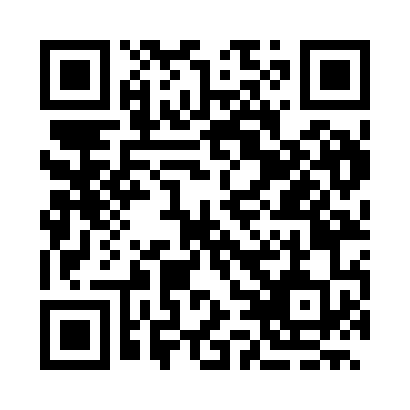 Prayer times for Barutin, BulgariaWed 1 May 2024 - Fri 31 May 2024High Latitude Method: Angle Based RulePrayer Calculation Method: Muslim World LeagueAsar Calculation Method: HanafiPrayer times provided by https://www.salahtimes.comDateDayFajrSunriseDhuhrAsrMaghribIsha1Wed4:326:201:206:178:2210:022Thu4:306:181:206:188:2310:043Fri4:296:171:206:188:2410:054Sat4:276:161:206:198:2510:075Sun4:256:151:206:198:2610:096Mon4:236:131:206:208:2710:107Tue4:216:121:206:218:2810:128Wed4:206:111:206:218:2910:139Thu4:186:101:206:228:3010:1510Fri4:166:091:206:228:3110:1611Sat4:156:081:206:238:3210:1812Sun4:136:071:206:248:3310:2013Mon4:116:061:206:248:3410:2114Tue4:106:051:206:258:3510:2315Wed4:086:041:206:258:3610:2416Thu4:066:031:206:268:3710:2617Fri4:056:021:206:268:3810:2718Sat4:036:011:206:278:3910:2919Sun4:026:001:206:288:4010:3020Mon4:005:591:206:288:4110:3221Tue3:595:581:206:298:4210:3322Wed3:585:571:206:298:4310:3523Thu3:565:571:206:308:4410:3624Fri3:555:561:206:308:4510:3725Sat3:545:551:206:318:4610:3926Sun3:535:551:206:318:4610:4027Mon3:515:541:206:328:4710:4228Tue3:505:531:216:328:4810:4329Wed3:495:531:216:338:4910:4430Thu3:485:521:216:338:5010:4531Fri3:475:521:216:348:5110:47